Н А К А З11.03.2019					№ 64Про проведення районного етапу конкурсу дружин юних пожежних серед закладів загальної середньої освітиНа виконання наказу Департаменту освіти Харківської міської ради від 05.03.2019 № 53 «Про проведення міського конкурсу дружин юних пожежних серед закладів загальної середньої освіти» відповідно до плану роботи Управління освіти адміністрації Основ’янського району Харківської міської ради на 2019 рік, Комплексної програми розвитку освіти м. Харкова на 2018-2022 роки, Положення про Всеукраїнський фестиваль дружин юних пожежних, затвердженого спільним наказом Міністерства надзвичайних ситуацій України та Міністерства освіти і науки, молоді та спорту України від 27.09.2012 №1223/1057, зареєстрованого в Міністерстві юстиції України 19.10.2012 за №1761/22073 (далі - Положення), та з метою поширення руху юних пожежних у закладах загальної середньої освіти району, формування в учнів навичок поведінки в надзвичайних ситуаціяхНАКАЗУЮПровести І (районний) етап конкурсу дружин юних пожежних (далі Конкурс) серед закладів загальної середньої освіти району.23.04.2019Затвердити:2.1.   Склад оргкомітету Конкурсу (додаток 1)2.2.   Склад журі Конкурсу (додаток 2)Оргкомітету Конкурсу:3.1.  Провести I (районний) етап Конкурсу згідно з Положенням про Всеукраїнський фестиваль дружин юних пожежних .                                                                                                                   23.04.2019      3.2.  Підвести підсумки та оприлюднити результати I (районного) етапу Конкурсу  23.04.2019       4.  Методисту районного методичного центру Сільченко А.А.:       4.1. Довести інформацію про організацію та проведення І районного етапу Конкурсу у 2019 році до підпорядкованих закладів загальної середньої освіти                                                                                                              До 26.03.2019      4.2. Надати до Науково-методичного центру Департаменту освіти Харківської міської ради заявки на участь у II (міському) етапі конкурсу переможців відповідно до Умов проведення (додаток 3)До 16.04.2019Сприяти участі учнів  переможців I (районного) етапу в II (міському) етапі Конкурсу                         5. Завідувачу ЛКТО Остапчук С.П. розмістити  даний наказ на сайті Управління освіти До 27.03.2019   6. Контроль за виконанням  наказу покласти на заступника начальника Управління освіти  Прохоренко О.В.Начальник Управління освіти						О.С.НИЖНИКЗ наказом ознайомлені:Сільченко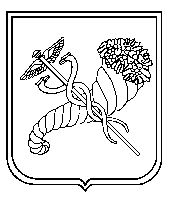 Прохоренко О.В.Надточій О.І.Сільченко А.А.Дороднова А.С.Поллак М.А